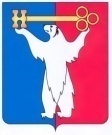 АДМИНИСТРАЦИЯ ГОРОДА НОРИЛЬСКАКРАСНОЯРСКОГО КРАЯПОСТАНОВЛЕНИЕ11.01.2018	г.Норильск	       № 05О внесении изменений в отдельные нормативные правовые акты Администрации города Норильска В связи с необходимостью приведения нормативных правовых актов органов местного самоуправления муниципального образования город Норильск в соответствие с Уставом муниципального образования город Норильск, с учетом Постановления Администрации города Норильска от 23.05.2013 № 220 «О внесении изменений в Постановления Администрации города Норильска»,ПОСТАНОВЛЯЮ:1.	Внести в Административные регламенты предоставления муниципальной услуги, указанные в подпунктах 1.1 - 1.11 настоящего пункта, следующие изменения: по всему тексту Административных регламентов предоставления муниципальной услуги, указанных в подпунктах 1.1 – 1.11 настоящего пункта, слова «Руководитель Администрации города Норильска» в соответствующих падежах заменить словами «Глава города Норильска» в соответствующих падежах:Административный регламент предоставления муниципальной услуги по выдаче разрешений на установку и эксплуатацию рекламных конструкций на соответствующей территории, утвержденный постановлением Администрации города Норильска от 13.09.2012 № 287.Административный регламент предоставления муниципальной услуги по согласованию размещения малой архитектурной формы, утвержденный постановлением Администрации города Норильска от 13.09.2012 № 294.Административный регламент предоставления муниципальной услуги по согласованию внешнего вида фасадов и ограждений зданий (включая многоквартирные дома) и сооружений, утвержденный постановлением Администрации города Норильска от 13.09.2012 № 295.Административный регламент предоставления муниципальной услуги по согласованию внешнего вида средств наружной информации на территории муниципального образования город Норильск, утвержденный постановлением Администрации города Норильска от 30.06.2017 № 277.Административный регламент предоставления муниципальной услуги по согласованию внешнего вида средств наружной информации на территории муниципального образования город Норильск, утвержденный постановлением Администрации города Норильска от 03.08.2017 № 312.Административный регламент предоставления муниципальной услуги по прекращению права постоянного (бессрочного) пользования или права пожизненного наследуемого владения земельными участками, утвержденный постановлением Администрации города Норильска от 14.08.2015 № 429.Административный регламент предоставления муниципальной услуги по принятию решения об организации аукциона по продаже земельного участка либо аукциона на право заключения договора аренды земельных участков, находящихся в государственной или муниципальной собственности, утвержденный постановлением Администрации города Норильска от 25.08.2015 № 441.Административный регламент предоставления муниципальной услуги по принятию решения о предварительном согласовании предоставления земельных участков, находящихся в государственной или муниципальной собственности, утвержденный постановлением Администрации города Норильска от 25.08.2015             № 442.Административный регламент предоставления муниципальной услуги по принятию решения о выдаче разрешения на использование земельных участков, находящихся в государственной или муниципальной собственности, утвержденный постановлением Администрации города Норильска от 28.08.2015 № 451.Административный регламент предоставления муниципальной услуги по предоставлению земельного участка, находящегося в государственной или муниципальной собственности, в постоянное (бессрочное) пользование или безвозмездное пользование, в собственность, в аренду без проведения торгов, утвержденный постановлением Администрации города Норильска от 15.09.2015                        № 476.Административный регламент предоставления муниципальной услуги по предоставлению земельного участка, находящегося в государственной или муниципальной собственности, гражданину или юридическому лицу в собственность бесплатно, за исключением граждан, имеющих трех и более детей, утвержденный постановлением Администрации города Норильска от 18.09.2015 № 497.В Административный регламент предоставления муниципальной услуги по заключению новых договоров аренды земельных участков, находящихся в государственной или муниципальной собственности, утвержденный постановлением Администрации города Норильска от 28.08.2015 № 452 (далее – Административный регламент), внести следующие изменения:Абзац второй пункта 2.3 Административного регламента изложить в следующей редакции:«- направление Управлением по градостроительству Заявителю копии распоряжения Администрации города Норильска, издаваемого Главой города Норильска или иным уполномоченным им лицом (далее - Распоряжение), об отказе в заключении нового договора аренды земельного участка, находящегося в государственной или муниципальной собственности;».2.2. По всему тексту Административного регламента слова «Руководитель Администрации города Норильска» в соответствующих падежах заменить словами «Глава города Норильска» в соответствующих падежах.3.	Опубликовать настоящее постановление в газете «Заполярная правда» 
и разместить его на официальном сайте муниципального образования город Норильск.4.	Настоящее постановление вступает в силу после его официального опубликования в газете «Заполярная правда» и распространяет свое действие 
на правоотношения, возникшие с 21.09.2017.И.о. Главы города Норильска	А.В. Малков